Activity!     Hydrodynamics-Model diving animal speed tournament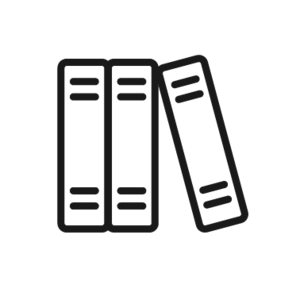 *Did you know?			 *What to do: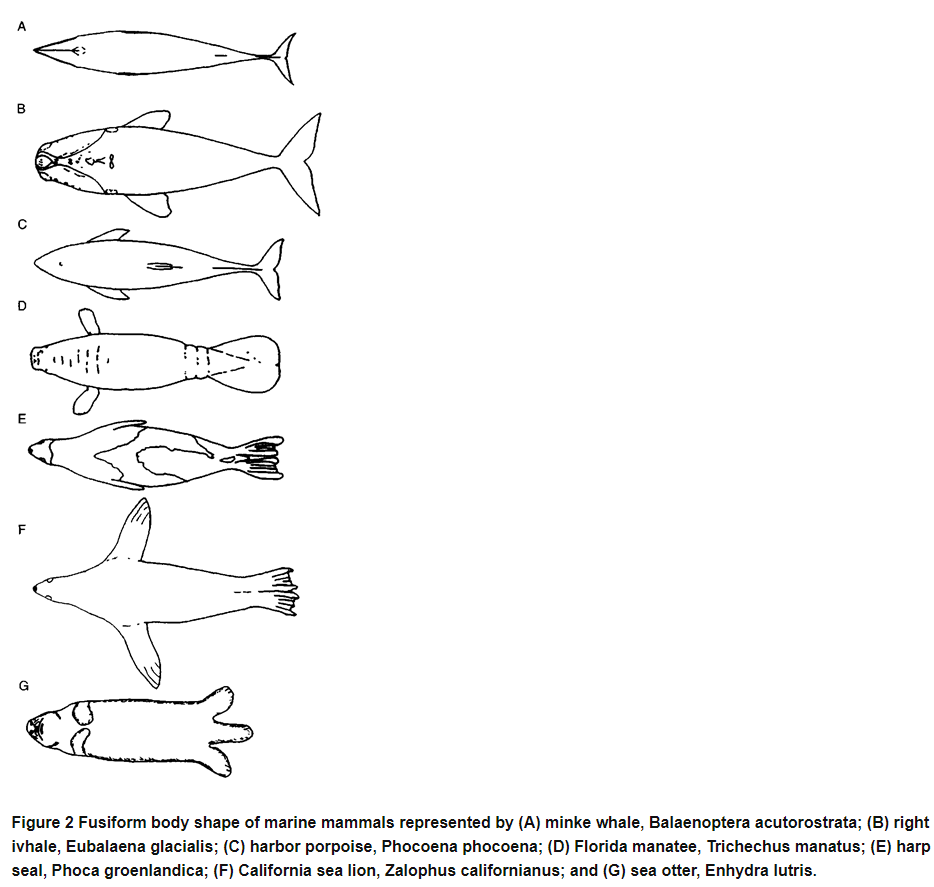 Speed Diving Tournament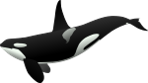 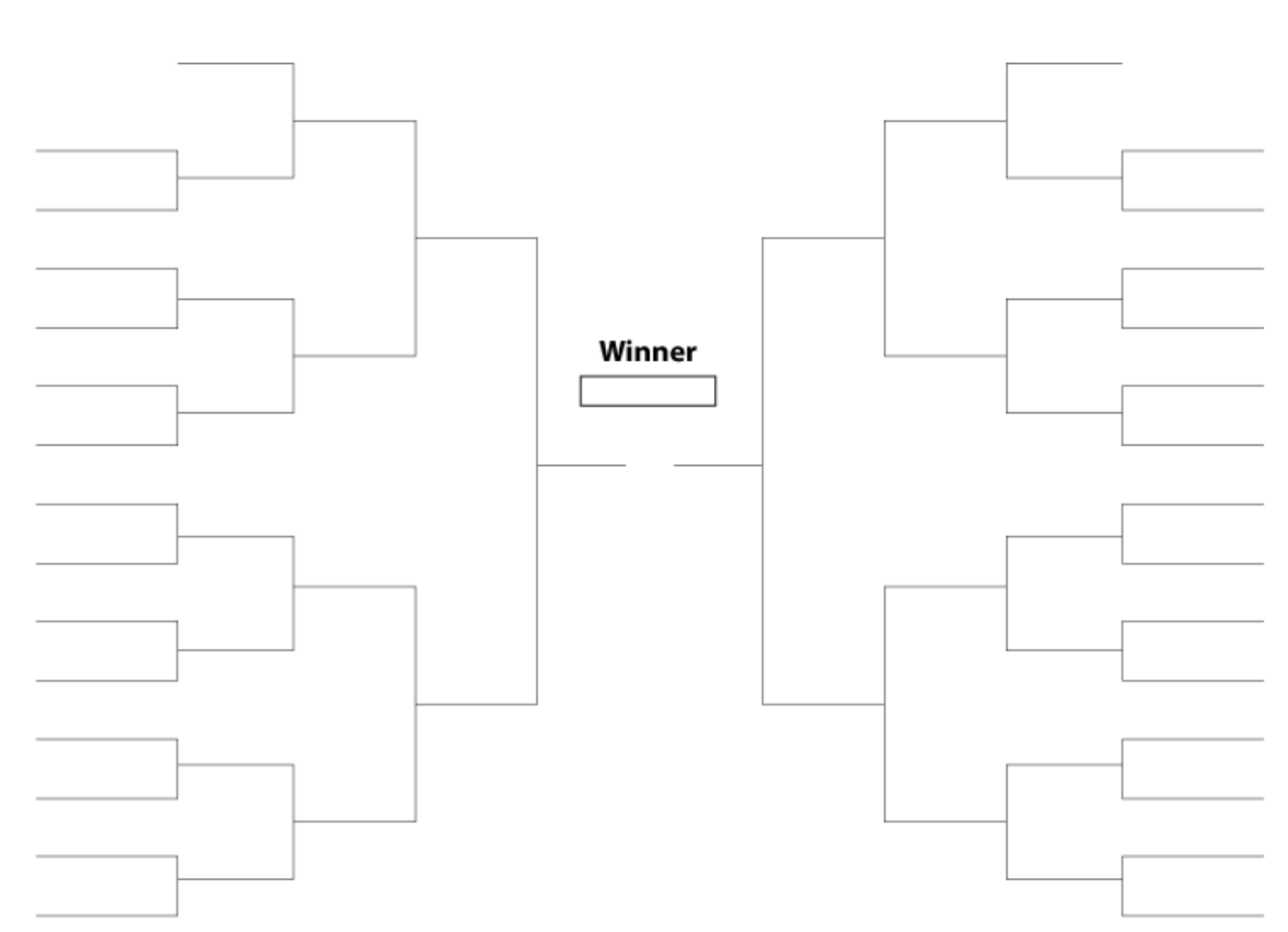 Diving mammal shapes help them slide through the water. Here are a few (from what-when-how.com )1. Gather water-resistant modeling clay for each Explore Team member.2. Make a model of a fast-diving marine animal using your clay.3. Race your Explore Team! Time a dive from the surface to the ‘prey’ at the bottom of a tank of water.4. Winners from each Explore Team have a dive-off.5. Track winning divers using the tournament brackets on the next page.